UNIT 2 MAP SKILLS VOCABULARY FOLDABLEVocabulary TermDefinition→Highlight Key WordsPicture→ MUST COLOR PICTURESEquatorAn imaginary line that runs horizontally through the center of the Earth, dividing the Northern and Southern hemispheres.Prime MeridianAn imaginary line that runs through the center of the Earth vertically     dividing the Eastern and Western hemispheres.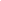 Map Key/ LegendA small chart included on a map that gives descriptions of what symbols are used and what they stand for.ScaleRepresents the distance between two locations on the map. Ex: 1 inch on the map equals 1 mile on the ground.Compass RoseA design on a map that shows directions.Cardinal DirectionsThe four major compass points of North, South, East, West used to navigate a map.Intermediate DirectionsThe in-between compass points of Northeast, Northwest, Southeast, Southwest.SymbolA picture that is used to represent an object on a map.Physical MapA physical map is a style of map that shows natural made landmarks. These may include and are not limited to rivers, lakes and mountains.Political MapA political map shows the boundaries defining nations, countries, states, provinces and territories and the major cities that lie within them.